Lënda BIOTEKNOLOGJIA USHQIMORE BIOTEKNOLOGJIA USHQIMORE BIOTEKNOLOGJIA USHQIMORE Lënda Llojj Semestri            ECTS                    Kodi Semestri            ECTS                    Kodi Lënda OBLIGATIVE (O)                              4                      4 OBLIGATIVE (O)                              4                      4 OBLIGATIVE (O)                              4                      4 Ligjeruesi i lëndës Prof. Ass. Dr. Arianeta Nura, Prof. Asst. Dr. Vese PakashticaProf. Ass. Dr. Arianeta Nura, Prof. Asst. Dr. Vese PakashticaProf. Ass. Dr. Arianeta Nura, Prof. Asst. Dr. Vese PakashticaAsistenti i lëndës Prof. Ass. Dr. Arianeta Nura, Prof. Asst. Dr. Vese PakashticaProf. Ass. Dr. Arianeta Nura, Prof. Asst. Dr. Vese PakashticaProf. Ass. Dr. Arianeta Nura, Prof. Asst. Dr. Vese PakashticaTutori i lëndës Prof. Ass. Dr. Arianeta Nura, Prof. Asst. Dr. Vese PakashticaProf. Ass. Dr. Arianeta Nura, Prof. Asst. Dr. Vese PakashticaProf. Ass. Dr. Arianeta Nura, Prof. Asst. Dr. Vese PakashticaQëllimet dhe objektivat Qëllimi i lëndës Bioteknologjia ushqimore është që studentëve të iu ofrojë njohuri bazë për aplikimin e Bioteknologjisë në industrinë ushqimore. Të kuptojnë bazat e prodhimit të ushqimeve të fermentuara dhe të gjitha strategjitë e reja bioteknologjike për të fituar produkte të reja ushqimore dhe për të transformuar produktet ushqimore. Kjo lëndë iu ofron studentëve përmbajtje dhe aktivitete përmes së cilave ata do të fitojnë aftësi të nevojshme për ngritjen e tyre profesionale. Objektivat e lëndës janë - marrja e njohurive bazë teorike në fushën e mikrobiologjisë si: rritja mikrobiale dhe kontrolli i saj, mikroorganizmat pjesëmarrës në fermentime (bakteret laktike, majat, myqet). Rreziqet potenciale mikrobiologjike që shoqërojnë ushqimet e fermentuara. Proceset e fermentimit tek: birra, vera, produktet me origjinë bimore, fermentimi i brumit të bukës dhe fermentimi acetik,  fermentimi i produkteve me origjinë shtazore (kosi, djathi), produktet e mishit të fermentuar. Njohuri mbi teknologjinë e fermentimit dhe dizejnimi i bioreaktorëve. Njohja e studentëve me linjat teknologjike të industrive fermentuese nëpërmjet vizitave dhe punës praktike.  Qëllimi i lëndës Bioteknologjia ushqimore është që studentëve të iu ofrojë njohuri bazë për aplikimin e Bioteknologjisë në industrinë ushqimore. Të kuptojnë bazat e prodhimit të ushqimeve të fermentuara dhe të gjitha strategjitë e reja bioteknologjike për të fituar produkte të reja ushqimore dhe për të transformuar produktet ushqimore. Kjo lëndë iu ofron studentëve përmbajtje dhe aktivitete përmes së cilave ata do të fitojnë aftësi të nevojshme për ngritjen e tyre profesionale. Objektivat e lëndës janë - marrja e njohurive bazë teorike në fushën e mikrobiologjisë si: rritja mikrobiale dhe kontrolli i saj, mikroorganizmat pjesëmarrës në fermentime (bakteret laktike, majat, myqet). Rreziqet potenciale mikrobiologjike që shoqërojnë ushqimet e fermentuara. Proceset e fermentimit tek: birra, vera, produktet me origjinë bimore, fermentimi i brumit të bukës dhe fermentimi acetik,  fermentimi i produkteve me origjinë shtazore (kosi, djathi), produktet e mishit të fermentuar. Njohuri mbi teknologjinë e fermentimit dhe dizejnimi i bioreaktorëve. Njohja e studentëve me linjat teknologjike të industrive fermentuese nëpërmjet vizitave dhe punës praktike.  Qëllimi i lëndës Bioteknologjia ushqimore është që studentëve të iu ofrojë njohuri bazë për aplikimin e Bioteknologjisë në industrinë ushqimore. Të kuptojnë bazat e prodhimit të ushqimeve të fermentuara dhe të gjitha strategjitë e reja bioteknologjike për të fituar produkte të reja ushqimore dhe për të transformuar produktet ushqimore. Kjo lëndë iu ofron studentëve përmbajtje dhe aktivitete përmes së cilave ata do të fitojnë aftësi të nevojshme për ngritjen e tyre profesionale. Objektivat e lëndës janë - marrja e njohurive bazë teorike në fushën e mikrobiologjisë si: rritja mikrobiale dhe kontrolli i saj, mikroorganizmat pjesëmarrës në fermentime (bakteret laktike, majat, myqet). Rreziqet potenciale mikrobiologjike që shoqërojnë ushqimet e fermentuara. Proceset e fermentimit tek: birra, vera, produktet me origjinë bimore, fermentimi i brumit të bukës dhe fermentimi acetik,  fermentimi i produkteve me origjinë shtazore (kosi, djathi), produktet e mishit të fermentuar. Njohuri mbi teknologjinë e fermentimit dhe dizejnimi i bioreaktorëve. Njohja e studentëve me linjat teknologjike të industrive fermentuese nëpërmjet vizitave dhe punës praktike.  Rezultatet e pritshme Pas përfundimit të këtij kursi (lënde) studentët do të jenë në gjendje të: - Të kuptojnë se si zbatohen konceptet themelore teorike në aspektin praktik, - Të kuptojnë faktorët që lidhen me teknologjinë probiotike - Të përshkruajnë parimet bazë të fermentimit - Të përshkruajnë se si fermentimi mund të japë ushqim. - Të vlerësojnë anët pozitive të bioteknologjisë dhe kuptojnë ekonominë e tregut në lidhje me   aktivitetet bioteknologjike, si dhe kuptojnë dhe interpretojnë literaturën bioteknologjike; - Të njohin dhe diskutojnë problemet e ndryshme në fushën e bioteknologjisë ushqimore, - Të kenë një mendim kritik mbi rolin e bioteknologjisë ushqimore në botën e sotme - Të kryejnë eksperimente në fushën e analizave mikrobiologjike të ushqimeve (probiotikëve,  majave, myqeve) - Të kryejnë ekseprimente në fushën e fermentimit të bukës - Të kryejnë ekseprimente në fushën e fermentimit të birrës dhe verës Pas përfundimit të këtij kursi (lënde) studentët do të jenë në gjendje të: - Të kuptojnë se si zbatohen konceptet themelore teorike në aspektin praktik, - Të kuptojnë faktorët që lidhen me teknologjinë probiotike - Të përshkruajnë parimet bazë të fermentimit - Të përshkruajnë se si fermentimi mund të japë ushqim. - Të vlerësojnë anët pozitive të bioteknologjisë dhe kuptojnë ekonominë e tregut në lidhje me   aktivitetet bioteknologjike, si dhe kuptojnë dhe interpretojnë literaturën bioteknologjike; - Të njohin dhe diskutojnë problemet e ndryshme në fushën e bioteknologjisë ushqimore, - Të kenë një mendim kritik mbi rolin e bioteknologjisë ushqimore në botën e sotme - Të kryejnë eksperimente në fushën e analizave mikrobiologjike të ushqimeve (probiotikëve,  majave, myqeve) - Të kryejnë ekseprimente në fushën e fermentimit të bukës - Të kryejnë ekseprimente në fushën e fermentimit të birrës dhe verës Pas përfundimit të këtij kursi (lënde) studentët do të jenë në gjendje të: - Të kuptojnë se si zbatohen konceptet themelore teorike në aspektin praktik, - Të kuptojnë faktorët që lidhen me teknologjinë probiotike - Të përshkruajnë parimet bazë të fermentimit - Të përshkruajnë se si fermentimi mund të japë ushqim. - Të vlerësojnë anët pozitive të bioteknologjisë dhe kuptojnë ekonominë e tregut në lidhje me   aktivitetet bioteknologjike, si dhe kuptojnë dhe interpretojnë literaturën bioteknologjike; - Të njohin dhe diskutojnë problemet e ndryshme në fushën e bioteknologjisë ushqimore, - Të kenë një mendim kritik mbi rolin e bioteknologjisë ushqimore në botën e sotme - Të kryejnë eksperimente në fushën e analizave mikrobiologjike të ushqimeve (probiotikëve,  majave, myqeve) - Të kryejnë ekseprimente në fushën e fermentimit të bukës - Të kryejnë ekseprimente në fushën e fermentimit të birrës dhe verës Përmbajtja Plani javor                                                                                                        Java Plani javor                                                                                                        Java Plani javor                                                                                                        Java Përmbajtja Hyrje. Zhvillimi dhe rëndësia e bioteknologjisë Hyrje. Zhvillimi dhe rëndësia e bioteknologjisë 1 Përmbajtja Karakteristikat biologjike të mikroorganizmave – bakteret, kërpudhat, përmirësimi i shtameve, rritja mikrobiale dhe kontrolli i saj Karakteristikat biologjike të mikroorganizmave – bakteret, kërpudhat, përmirësimi i shtameve, rritja mikrobiale dhe kontrolli i saj 2 Përmbajtja Sistemet e kultivimit të mikrorganizmave Sistemet e kultivimit të mikrorganizmave 3 Përmbajtja Mikroorganizmat pjesmarrës në fermentime – bakteret laktike Mikroorganizmat pjesmarrës në fermentime – bakteret laktike 4 Përmbajtja Mikroorganizmat  pjesmarrës në fermentime – majat dhe myqet Mikroorganizmat  pjesmarrës në fermentime – majat dhe myqet 5 Përmbajtja Produktet me origjinë mikrobike dhe rreziqet potenciale mikrobiologjike qe shoqerojne ushqimet e fermentuara Produktet me origjinë mikrobike dhe rreziqet potenciale mikrobiologjike qe shoqerojne ushqimet e fermentuara 6 Përmbajtja Prezantimi i Seminareve Prezantimi i Seminareve 7 Përmbajtja Fermentimi alkoolik (birra) Fermentimi alkoolik (birra) 8 Përmbajtja Fermentimi alkoolik (vera) Fermentimi alkoolik (vera) 9 Përmbajtja Fermentimi i produkteve me origjinë bimore – fermentimi i brumit të bukës dhe fermentimi acetik Fermentimi i produkteve me origjinë bimore – fermentimi i brumit të bukës dhe fermentimi acetik 10 Përmbajtja Fermentimi i produkteve me origjinë shtazore (kosi,  djathi) Fermentimi i produkteve me origjinë shtazore (kosi,  djathi) 11 Përmbajtja Produktet e mishit të fermentuar Produktet e mishit të fermentuar 12 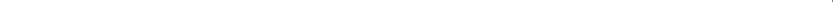 Teknologjia e fermentimit dhe dizajnimi i bioreaktorëve Teknologjia e fermentimit dhe dizajnimi i bioreaktorëve 13 Prezantimi i rasteve studimore (projekteve grupore) Prezantimi i rasteve studimore (projekteve grupore) 14 Vlerësimi përfundimtar Vlerësimi përfundimtar 15 Literatura -     Perry Johnson Green-Introduction to food biotechnology, Canada 2018 -   Kristaq Sini: Bioteknologjia Ushqimore, Tiranë, 2011 -     Kasamedin Abdullai: Bioteknologjia e fermentimeve-dispensë, Tetovë, 2006. -     Y. Hoxha & K. Abdullai: Fiziologjia e bimëve-dispensë, Prishtinë, 2005. - Efigjeni Kongjika, Zhneta Zekaj, Elvira Caushi, Iliriana StamoBioteknologjia e bimëve-Kulturat “in vitro”, Tiranë, 2002. -     Senadin D., Lejla D.: Prirucnik za rad u mikrobioloshkom laboratoriju, Zagreb, 1997. -     K.Abdullai: Fiziologjia e bimëve (dispensë-ptaktikum), Prishtinë, 2005. -     A. Salillari, Sh Fetahu, S. Aliu, L.Susaj: Bioteknologjia, Tiranë, 2002. -     Perry Johnson Green-Introduction to food biotechnology, Canada 2018 -   Kristaq Sini: Bioteknologjia Ushqimore, Tiranë, 2011 -     Kasamedin Abdullai: Bioteknologjia e fermentimeve-dispensë, Tetovë, 2006. -     Y. Hoxha & K. Abdullai: Fiziologjia e bimëve-dispensë, Prishtinë, 2005. - Efigjeni Kongjika, Zhneta Zekaj, Elvira Caushi, Iliriana StamoBioteknologjia e bimëve-Kulturat “in vitro”, Tiranë, 2002. -     Senadin D., Lejla D.: Prirucnik za rad u mikrobioloshkom laboratoriju, Zagreb, 1997. -     K.Abdullai: Fiziologjia e bimëve (dispensë-ptaktikum), Prishtinë, 2005. -     A. Salillari, Sh Fetahu, S. Aliu, L.Susaj: Bioteknologjia, Tiranë, 2002. -     Perry Johnson Green-Introduction to food biotechnology, Canada 2018 -   Kristaq Sini: Bioteknologjia Ushqimore, Tiranë, 2011 -     Kasamedin Abdullai: Bioteknologjia e fermentimeve-dispensë, Tetovë, 2006. -     Y. Hoxha & K. Abdullai: Fiziologjia e bimëve-dispensë, Prishtinë, 2005. - Efigjeni Kongjika, Zhneta Zekaj, Elvira Caushi, Iliriana StamoBioteknologjia e bimëve-Kulturat “in vitro”, Tiranë, 2002. -     Senadin D., Lejla D.: Prirucnik za rad u mikrobioloshkom laboratoriju, Zagreb, 1997. -     K.Abdullai: Fiziologjia e bimëve (dispensë-ptaktikum), Prishtinë, 2005. -     A. Salillari, Sh Fetahu, S. Aliu, L.Susaj: Bioteknologjia, Tiranë, 2002. Kontakti arianeta.nura@ubt-uni.net arianeta.nura@ubt-uni.net arianeta.nura@ubt-uni.net 